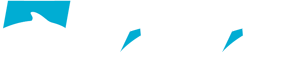 MEDICINA BASADA EN EVIDENCIAS "ACTIVIDAD 4 "ACTIVIDAD 1.4""Dr. Jorge SahagúnRuelas Velasco Diana SofíaLME420922 de septiembre de 2016CALCULE LA RAZÓN DE MOMIOS.RAZÓN DE MOMIOS=    (a/c) / (b/d) =     (240 /60) / (217/483)   =     4/2       =  2 a= Verdadero Positivo=   240b= Falso Positivo=   483c= Falso Negativo= 60  d= Verdadero Negativo=  217a+c= Pacientes Con la enfermedad=   300b+d= Pacientes Sin la enfermedad=    700ARTÍCULO DE CASOS Y CONTROLESARTÍCULO DE CASOS Y CONTROLES1¿Se definió adecuadamente los casos?Si2¿Fueron incidentes o prevalentes?Incidentes3¿Los controles fueron seleccionados de la misma población/cohorte que los casos?Si4¿La medición de la exposición al factor de riesgo fue similar en los casos que en los controles?Si5¿Qué tan comparables son los casos y los controles con la exposición al factor de riesgo?Bueno6¿Fueron los métodos para controlar los sesgos de selección e información adecuados?Medio